PEMERINTAH KABUPATEN KUNINGAN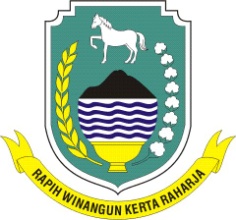 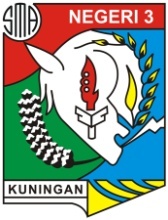 DINAS PENDIDIKAN PEMUDA DAN OLAH RAGASMA NEGERI 3 KUNINGANJalan Siliwangi Nomor 13 Kuningan 45511 Telepon (0232) 871066Email: tu@sman3kuningan.sch.id            URL: http://www.sman3kuningan.sch.idKISI-KISI PENULISAN SOAL UJIAN TULIS SEKOLAH TAHUN PELAJARAN 2010/2011	NAMA SEKOLAH	:	SMA NEGERI 3 KUNINGAN	JUMLAH SOAL	:	50 SOAL	MATA PELAJARAN	:	TEKNOLOGI INFORMASI DAN KOMUNIKASI	BENTUK SOAL	:	PILIHAN GANDA	KELAS/PROGRAM	:	XII / IPA – IPS	ALOKASI WAKTU	:	90 MENITMengetahui:	Kuningan,    Februari 2011Kepala Sekolah,	Penyusun,Drs. H. Agus Hakim, M.Pd.	Atik Dhama Yosaniar, S.T.NIP. 195604291979031004	NIP. 197807082008011005NOSTANDAR KOMPETENSIKOMPETENSI DASARJML SOALURAIAN MATERIBAHAN KELASINDIKATORNO SOALBENTUK SOALBOBOT1Memahami ketentuan penggunaan teknologi informasi dan komunikasiMenerapkan prinsip- prinsip Kesehatan dan Keselamatan Kerja (K3) dalam menggunakan perangkat keras dan perangkat lunak teknologi informasi dan komunikasiPrinsip-prinsip Kesehatan dan Keselamatan Kerja dalam penggunaan TIKXSiswa dapat menentukan sikap terhadap Kesehatan dan Keselamatan Kerja dalam menggunakan TIKPilihan Ganda0.22Memahami ketentuan penggunaan teknologi informasi dan komunikasiMenerapkan aturan yang berkaitan dengan etika dan moral terhadap perangkat keras & perangkat lunak teknologi informasi dan komunikasiMoral dan etika penggunaan TIKXSiswa dapat menentukan sikap terhadap hasil karya orang lainPilihan Ganda0.23Memahami fungsi dan proses kerja berbagai peralatan teknologi informasi dan komunikasiMendeskripsikan fungsi, proses kerja komputer, dan tele- komunikasi, serta berbagai peralatan teknologi informasi dan komunikasiMenyimak penjelasan mengenai media penyimpanan dalam komputerXSiswa dapat menentukan media penyimpanan file yang baikPilihan Ganda0.24Melakukan operasi dasar komputerMendeskripsikan fungsi, proses kerja komputer, dan telekomunikasi, serta berbagai peralatan teknologi informasi dan komunikasiMelakukan prosedur baku menyalakan dan mematikan komputerXSiswa dapat melakukan prosedur baku menyalakan dan mematikan komputerPilihan Ganda0.25Membedakan Data dan InformasiMelakukan identifikasi Data dan InformasiPerbedaan Data dan InformasiXSiswa dapat membedakan data dengan informasiPilihan Ganda0.2NOSTANDAR KOMPETENSIKOMPETENSI DASARJML SOALJML SOALURAIAN MATERIBAHAN KELASINDIKATORNO SOALBENTUK SOALBOBOT6Memahami fungsi dan proses kerja berbagai peralatan teknologi informasi dan komunikasiMelakukan operasi dasar pada OperatingSystem (OS)komputerOperating system (sistem operasi) pada komputerOperating system (sistem operasi) pada komputerXSiswa dapat melakukan instalasi system operasiPilihan Ganda0.27Memahami fungsi dan proses kerja berbagai peralatan teknologi informasi dan komunikasiMelakukan setting peripheral pada operating system (OS) komputerTeknik Penggunaan MouseTeknik Penggunaan MouseXSiswa dapat melakukan teknik penggunaan mouse beserta fungsinyaPilihan Ganda0.28Memahami fungsi dan proses kerja berbagai peralatan teknologi informasi & komunikasiMelakukan manajemen fileIdentifikasi tipe fileIdentifikasi tipe fileXSiswa dapat membedakan tipe file dari gambar iconnyaPilihan Ganda0.29Menggunakan perangkat lunak pengolah kataMenunjukkan menu dan ikon yang terdapat dalam perangkat lunak pengolah kataMenu dan ikon yang terdapat dalam aplikasi pengolah kataMenu dan ikon yang terdapat dalam aplikasi pengolah kataXSiswa dapat menentukan menu pada program pengolah kata berdasarkan fungsinyaPilihan Ganda0.210Menggunakan perangkat lunak pengolah kataMenunjukkan menu dan ikon yang terdapat dalam perangkat lunak pengolah kataMenu dan ikon yang terdapat dalam aplikasi pengolah kataMenu dan ikon yang terdapat dalam aplikasi pengolah kataXSiswa dapat menentukan tool untuk mengatur paragraphPilihan Ganda0.211Menggunakan perangkat lunak pengolah kataMenggunakan menu dan ikon yang terdapat dalam perangkat lunak pengolah kataMemodifikasi  pengaturan halaman.Memodifikasi  pengaturan halaman.XSiswa dapat menyiapkan lembar pengetikan berdasarkan ukuran kertas dan batas pengetikan tertentuPilihan Ganda0.212Menggunakan perangkat lunak pengolah kataMembuat dokumen pengolah kata dengan variasitabel, grafik, gambar, dan diagramMemasukkan data mail merge ke dokumenMemasukkan data mail merge ke dokumenXSiswa dapat menggabungkan dokumen inti dengan sumber data dalam mail mergePilihan Ganda0.213Menggunakan perangkat lunak pengolah kataMenggunakan menu dan ikon yang terdapat dalam perangkat lunak pengolah kataMenu dan ikon yang terdapat dalam aplikasi pengolah kataMenu dan ikon yang terdapat dalam aplikasi pengolah kataXSiswa dapat menentukan toolbar dari sebuah programPilihan Ganda0.214Menggunakan perangkat lunak pengolah kataMenggunakan menu dan ikon yang terdapat dalam perangkat lunak pengolah kataMenu dan ikon yang terdapat dalam aplikasi pengolah kataMenu dan ikon yang terdapat dalam aplikasi pengolah kataXSiswa dapat menentukan toolbar untuk menyisipkan wordartPilihan Ganda0.215Menggunakan perangkat lunak pengolah kataMenggunakan menu dan ikon yang terdapat dalam perangkat lunak pengolah kataMenambah, menggabung, serta mengatur lebar baris dan kolom pada tabelMenambah, menggabung, serta mengatur lebar baris dan kolom pada tabelXSiswa dapat melakukan penyisipan baris dan kolom pada tablePilihan Ganda0.216Menggunakan perangkat lunak pengolah kataMenggunakan menu dan ikon yang terdapat dalam perangkat lunak pengolah kataMengatur format teks dan spasi dalam paragrafMengatur format teks dan spasi dalam paragrafXSiswa dapat menggunakan keyboard shortcut untuk mengatur font stylePilihan Ganda0.217Menggunakan perangkat lunak pengolah kataMembuat dokumen baru, menyimpan dan membuka kembaliMembuat dokumen baru, menyimpan dan membuka kembali menggunakan keyboard shortcutMembuat dokumen baru, menyimpan dan membuka kembali menggunakan keyboard shortcutXSiswa dapat menyimpan dan membuka kembali dokumen yang telah disimpanPilihan Ganda0.2NOSTANDAR KOMPETENSIKOMPETENSI DASARJML SOALURAIAN MATERIBAHAN KELASINDIKATORNO SOALBENTUK SOALBOBOT18Menggunakan Internet untuk keperluan informasi dan komunikasiMenjelaskan berbagai perangkat keras dan fungsinya untuk keperluan akses InternetKomponen dan cara kerja InternetXISiswa dapat menyebutkan macam-macam perangkat keras untuk akses Internet dan fungsinya.Pilihan Ganda0.219Menggunakan Internet untuk keperluan informasi dan komunikasiMenjelaskan berbagai perangkat keras dan fungsinya untuk keperluan akses InternetPengenalan Internet dan Jaringan KomputerXISiswa dapat menentukan sebuah jaringan komputer berdasarkan jaraknyaPilihan Ganda0.220Menggunakan Internet untuk keperluan informasi dan komunikasiMempraktikkan akses InternetPerangkat Jaringan KomputerXISiswa dapat memilih perangkat yang dibutuhkan untuk membangun jaringan localPilihan Ganda0.221Menggunakan Internet untuk keperluan informasi dan komunikasiMenggunakan web  browser untuk memperoleh, menyimpan, dan mencetak informasiWeb browsingXISiswa dapat mencari alamat sebuah website untuk bisa mengakses website tersebutPilihan Ganda0.222Menggunakan Internet untuk keperluan informasi dan komunikasiMenggunakan web  browser untuk memperoleh, menyimpan, dan mencetak informasiWeb browsingXISiswa dapat berkirim email sambil melampirkan sebuah filePilihan Ganda0.223Menggunakan Internet untuk keperluan informasi dan komunikasiMenggunakan web  browser untuk memperoleh, menyimpan, dan mencetak informasiWeb browsingXISiswa dapat menyimpan halaman websitePilihan Ganda0.224Menggunakan perangkat lunak pengolah angka untuk menghasilkan informasiMenggunakan menu dan ikon yang terdapat dalam perangkat lunak pengolahangkaMengenal program pengolah angka Microsoft ExcelXISiswa dapat menyebutkan macam-macam program pengolah angka.Pilihan Ganda0.225Menggunakan perangkat lunak pengolah angka untuk menghasilkan informasiMenggunakan menu dan ikon yang terdapat dalam perangkat lunak pengolahangkaMengenal program pengolah angka Microsoft ExcelXISiswa dapat mendeskripsikan manfaat program pengolah angka.Pilihan Ganda0.226Menggunakan perangkat lunak pengolah angka untuk menghasilkan informasiMenggunakan menu dan ikon yang terdapat dalam perangkat lunak pengolahangkaMengenal program pengolah angka Microsoft ExcelXISiswa dapat mengaktifkan program pengolah angkaPilihan Ganda0.227Menggunakan perangkat lunak pengolah angka untuk menghasilkan informasiMenggunakan menu dan ikon yang terdapat dalam perangkat lunak pengolahangkaMengenal program pengolah angka Microsoft ExcelXISiswa dapat menampilkan berbagai menu pada lembar kerja (worksheet) program Microsoft Excel.Pilihan Ganda0.228Menggunakan perangkat lunak pengolah angka untuk menghasilkan informasiMembuat dokumen pengolah angka dengan variasi teks, tabel,  grafik, gambar, dan diagramMengolah dan menyajikan dataXISiswa dapat membuat formula pada program pengolah angkaPilihan Ganda0.229Menggunakan perangkat lunak pengolah angka untuk menghasilkan informasiMembuat dokumen pengolah angka dengan variasi teks, tabel,  grafik, gambar, dan diagramMengolah dan menyajikan dataXISiswa dapat menggunakan fungsi statistika pada program pengolah angkaPilihan Ganda0.230Menggunakan perangkat lunak pengolah angka untuk menghasilkan informasiMembuat dokumen pengolah angka dengan variasi teks, tabel,  grafik, gambar, dan diagramMengolah dan menyajikan dataXISiswa dapat menggunakan fungsi logika IF, AND, AVERAGE pada program pengolah angkaPilihan Ganda0.2NOSTANDAR KOMPETENSIKOMPETENSI DASARJML SOALURAIAN MATERIBAHAN KELASINDIKATORNO SOALBENTUK SOALBOBOT31Menggunakan perangkat lunak pengolah angka untuk menghasilkan informasiMembuat dokumen pengolah angka dengan variasi teks, tabel,  grafik, gambar, dan diagramBekerja  dengan program pengolah angka Microsoft ExcelXISiswa dapat melakukan pengaturan border pada program pengolah angkaPilihan Ganda0.232Menggunakan perangkat lunak pengolah angka untuk menghasilkan informasiMembuat dokumen pengolah angka dengan variasi teks, tabel,  grafik, gambar, dan diagramMengolah dan menyajikan dataXISiswa dapat membuat dan merubah bentuk grafik pada program pengolah angkaPilihan Ganda0.233Menggunakan perangkat lunak pembuat grafisMenunjukkan macam-macam program pengolah grafisMacam-macam program pengolah grafisXIISiswa dapat menunjukkan program pengolah desain grafisPilihan Ganda0.234Menggunakan perangkat lunak pembuat grafisMenunjukkan menu dan ikon yang terdapat dalam perangkat lunak pembuat grafisMenggambar menggunakan Corel DrawXIISiswa dapat menunjukkan tool untuk menggambar beserta fungsinyaPilihan Ganda0.235Menggunakan perangkat lunak pembuat grafisMenunjukkan menu dan ikon yang terdapat dalam perangkat lunak pembuat grafisPengenalan program pembuat grafis (pengenalan Corel Draw)XIISiswa dapat menunjukkan perubahan dari propertybar berdasarkan tool yang dipilihPilihan Ganda0.236Menggunakan perangkat lunak pembuat grafisMengatur ukuran kertas untuk desainMacam-macam ukuran kertasXIISiswa dapat mengatur dan menentukan ukuran kertas untuk daerah desainPilihan Ganda0.237Menggunakan perangkat lunak pembuat grafisMelakukan duplikasi objekDuplikasi objekXIISiswa dapat melakukan duplikasi objekPilihan Ganda0.238Menggunakan perangkat lunak pembuat grafisMelakukan transformasi objekTransformasi objekXIISiswa dapat melakukan transformasi objek yang dibuatPilihan Ganda0.239Menggunakan perangkat lunak pembuat grafisMelakukan penggabungan dan modifikasi objekPembuatan objek hasil dari Penggabungan dan pemotongan objekXIISiswa dapat melakukan pembuatan objek hasil dari penggabungan dan pemotongan objekPilihan Ganda0.240Menggunakan perangkat lunak pembuat grafisMelakukan penyusunan lapisan objek (Order)OrderXIISiswa dapat melakukan penyusunan lapisan objek dari sebuah drawingPilihan Ganda0.241Menggunakan perangkat lunak pembuat presentasiMenunjukkan perangkat keras untuk presentasiPerangkat keras untuk presentasiXIISiswa dapat menentukan perangkat keras pendukung presentasiPilihan Ganda0.242Menggunakan perangkat lunak pembuat presentasiMenggunakan menu dan ikon yang terdapat pada perangkat lunak pembuat presentasiMenyusun materi presentasiXIISiswa dapat menunjukkan menu yang ada pada program presentasiPilihan Ganda0.243Menggunakan perangkat lunak pembuat presentasiMenunjukkan menu dan ikon yang terdapat pada perangkat lunak pembuat presentasiMengenal bagian-bagian jendela program presentasiXIISiswa dapat menunjukkan bagian-bagian dari jendela program presentasiPilihan Ganda0.244Menggunakan perangkat lunak pembuat presentasiMenggunakan menu dan ikon yang terdapat pada perangkat lunak pembuat presentasiKeyboard shortcut yangdigunakan pada presentasi powerpointXIISiswa dapat menyisipkan slide baru menggunakan keyboard shortcutPilihan Ganda0.245Menggunakan perangkat lunak pembuat presentasiMembuat presentasi teks,  dengan variasi tabel, grafik, gambar, dan diagrammacam-macam custom animation pada program presentasiXIISiswa dapat menentukan macam-macam custom animation pada program presentasiPilihan Ganda0.2NOSTANDAR KOMPETENSIKOMPETENSI DASARJML SOALURAIAN MATERIBAHAN KELASINDIKATORNO SOALBENTUK SOALBOBOT46Menggunakan perangkat lunak pembuat presentasiMembuat presentasi teks,  dengan variasi tabel, grafik, gambar, dan diagramMembuat presentasi yang dinamisXIISiswa dapat membuat, memodifikasi dan menonaktifkan  hyperlinkPilihan Ganda0.247Menggunakan perangkat lunak pembuat presentasiMenunjukkan macam-macam tipe file yang dihasilkan oleh program presentasiMacam-macam tipe file yang dihasilkan oleh program presentasiXIISiswa dapat memilih tipe file yang dapat dihasilkan oleh program presentasiPilihan Ganda0.248Menggunakan perangkat lunak pembuat presentasiMenggunakan menu dan ikon yang terdapat pada perangkat lunak pembuat presentasiMembuat Desain Template dan Slide LayoutXIISiswa dapat membuat Desain Template dan Slide LayoutPilihan Ganda0.249Menggunakan perangkat lunak pembuat presentasiMenggunakan menu dan ikon yang terdapat pada perangkat lunak pembuat presentasiMelakukan Slide ShowXIISiswa dapat melakukan Slide ShowPilihan Ganda0.250Menggunakan perangkat lunak pembuat presentasiMenggunakan menu dan ikon yang terdapat pada perangkat lunak pembuat presentasiMelakukan Publish Slide PresentasiXIISiswa dapat melakukan Publish Slide PresentasiPilihan Ganda0.2